Taking in Charge - Application Form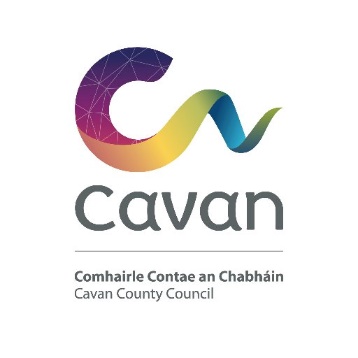 CAVAN COUNTY COUNCILDEVELOPER / CONTRACTOR APPLICATION FORMApplication to have Development taken in charge by Cavan County CouncilDeveloper’s Name: ______________________________________________________________Developer’s Address: _________________________________________________________________________________________________________________________Contact No.: ___________________________________________________________________Development Name:_____________________________________________________________Development Location:___________________________________________________________O.S. Map No. __________________________________________________________________Planning Permission Reference Numbers:__________________________________________________________________________________________________________________________Development Contribution Paid:____________________________________________________Connection Fee Paid:_____________________________________________________________Commencement No.: ____________________________________________________________No. of Houses: _________________________________________________________________No. of Apartments:_______________________________________________________________Items Submitted with this Application Form: (Tick where appropriate)• As Constructed Drawings .• CCTV survey & Executive Summary Report .• Public Lighting Design .• Copies of Way leaves .• Grass Seed Mixture Certification .• Third Party Certification .1. ROADS AND FOOTPATHSLength of Roadway (m)Width of Roadway (m)Length of Footh (m)Width of Footpath (m)2. FOUL SEWERSLengths (m) Diameters (mm) Type Other DetailsNo of FS manholes & Diameter:Is sewage disposal to the public sewer - Yes / NoIf no, specify method of sewage disposal and indicate what (if any) treatment plants are onsite______________________________________________________________________________________________________________________________________________3. WATERMAINSLengths (m) Diameters (mm) Type ClassDoes the scheme have a water supply booster pump - Yes / No4. SURFACE WATER SEWERSNumber of S.W.S. Manholes: ______________________Number of Road Gullies: ______________________Is there a attenuation tank – Yes / NoLengths (m) Diameters (mm) Type Other Details5. PUBLIC LIGHTINGA. Energy Supplier: ____________________________________________________ B. A/C Name & No: _________________________________________________ C. Developer’s GMPRN: _________________________________________________ MPRN Information (1st MPRN) D. (T)MPRN No. _____________________________________________________ E. No. of Lights:________ 14. Lantern Type & Wattage: ____________________ MPRN Information (2nd MPRN) F. (T)MPRN No. _____________________________________________________ G. No. of Lights:________ 17. Lantern Type & Wattage: ____________________ MPRN Information (3rd MPRN) H. (T)MPRN No. _____________________________________________________ I. No. of Lights:________ 20. Lantern Type & Wattage: ____________________ Each Application must contain the Following Information:A map of the site detailing the column positions and numbers. This map must indicate the as built positions of the columns, micro pillars, mini pillars, power supply and circuits. This map should include the development boundaries and adjacent roadways. An electronic copy is also to be submitted in a suitable digital format e.g. in MapInfo format or AutoCAD format drawn on the basis of National Grid Co-Ordinates to the Irish Transverse Mercator Projection.To facilitate the efficient taking in charge of the scheme all power supply bills must be paid up to date and the last bill forwarded to Cavan County Council. It is important that the development in question is the only development attached to the account number.RECI or ECSSAI certificate for the public lighting works.6.  COMMON GREEN AREA(S)Area(s) ____________ hectaresNAME OF ELECTRICAL CONTRACTORNAME OF CIVIL CONTRACTORQUANTITY OF COLUMN (MOUNTED/NETWORK POLE MOUNTED/WALL FAÇADE MOUNTED FITTING INSTALLED)WATT RATINGLANTERN MANUFACTURERLANTERN MODELLANTERN TYPE (I.E. SON-T)COLUMN TYPE COLUMN HEIGHT COLUMN SUPPLIERBRACKET SUPPLIERBRACKET LENGTHESB SUPPLY POINTNUMBER OF CONNECTION POINTSMETER DETAILS (IFAPPLICABLE)METER DETAILS (IFAPPLICABLE)MICPHASESDUoSPROTECTIVE DEVICE RATINGCABLE SIZE: PILLAR TO COLUMNETCI FORM NOCERTIFYING ELECTRICIANMIN INSULATION RESISTANCEMAX RESISTANCE OF PRODUCTIVE CONDUCTORMAX FAULT  IMPEDANCE